Игровые моменты на уроках русского языка в средней школеРазвитие любознательности каждого ученика, воспитание у него тяги к знаниям, интереса к учебному процессу является главной задачей, стоящей перед учителем. Осуществление этой задачи происходит на уроке, где у учителя множество целей образовательного и воспитательного характера.Учитель строит урок таким образом, чтобы способствовать не только более прочному и сознательному усвоению изученного на уроке материала, но и содействовать развитию речи детей, совершенствовать у них навыки лингвистического анализа, повышать уровень языкового развития школьников, воспитывать у них интерес к предмету.Все вышеперечисленные цели упираются в психофизиологические особенности детей среднего школьного возраста.внимание и запоминание на среднем уровневоля и сознательность - развиты слабоНо! Дети эмоциональны и впечатлительны, они чрезмерно подвижны, у них повышенная утомляемость. Все эти факторы диктуют выбор методики преподавания предмета. В среднем звене не стоит злоупотреблять и перегружать беседами, однообразными заданиями, необходимо чаще менять виды деятельности, вводить в урок игры и игровые ситуации.Психология учит: чем ярче эмоциональная ситуация на уроке, тем прочнее она запоминается.Знания, усвоенные без интереса, не скрашенные собственным положительным отношением, эмоциями, не становятся полезными - это мертвый груз.Ученик на уроке пишет, читает, отвечает на вопросы, но бывает эта работа не затрагивает его мыслей, не вызывает интереса. Он пассивен. Конечно, он усваивает материал, но пассивное восприятие и усвоение не могут быть опорой прочных знаний. А вот игровая ситуация, занимательность на уроке способствует более прочному усвоению материала, т.к. опирается на яркий эмоционально запоминающийся образ игры.Я довольно часто прибегаю к игровой ситуации на уроках русского языка в 5-7 классах:Так полюбилась детям игра «Шапки-колокольчики», закрепляющий момент при изучение правописания букв 3-С на конце приставок.Дети изготавливают дома из картона колокольчики и шапки. Я провожу слуховой диктант на правописание приставок и если на конце приставки пишется з дети поднимают «колокольчики», если С - «шапки». Я полагаю, что такая игровая ситуация помогает более прочному усвоению материала, т.к. сюда подключается и эмоциональный фактор запоминания.Игровые моменты на уроке можно использовать и для объяснения материала. Например: при изучении правил правописания суффиксов ЧИК -щик.Я дала детям яркий образ «Путеводной звезды» с волшебной фразой я ТоЖе ЗДеСь, т.е. объяснила ученикам, что те слова, в которых перед суффиксом стоят буквы из волшебной фразы пишутся с суффиксом ЧИК, а остальные с ЩИК.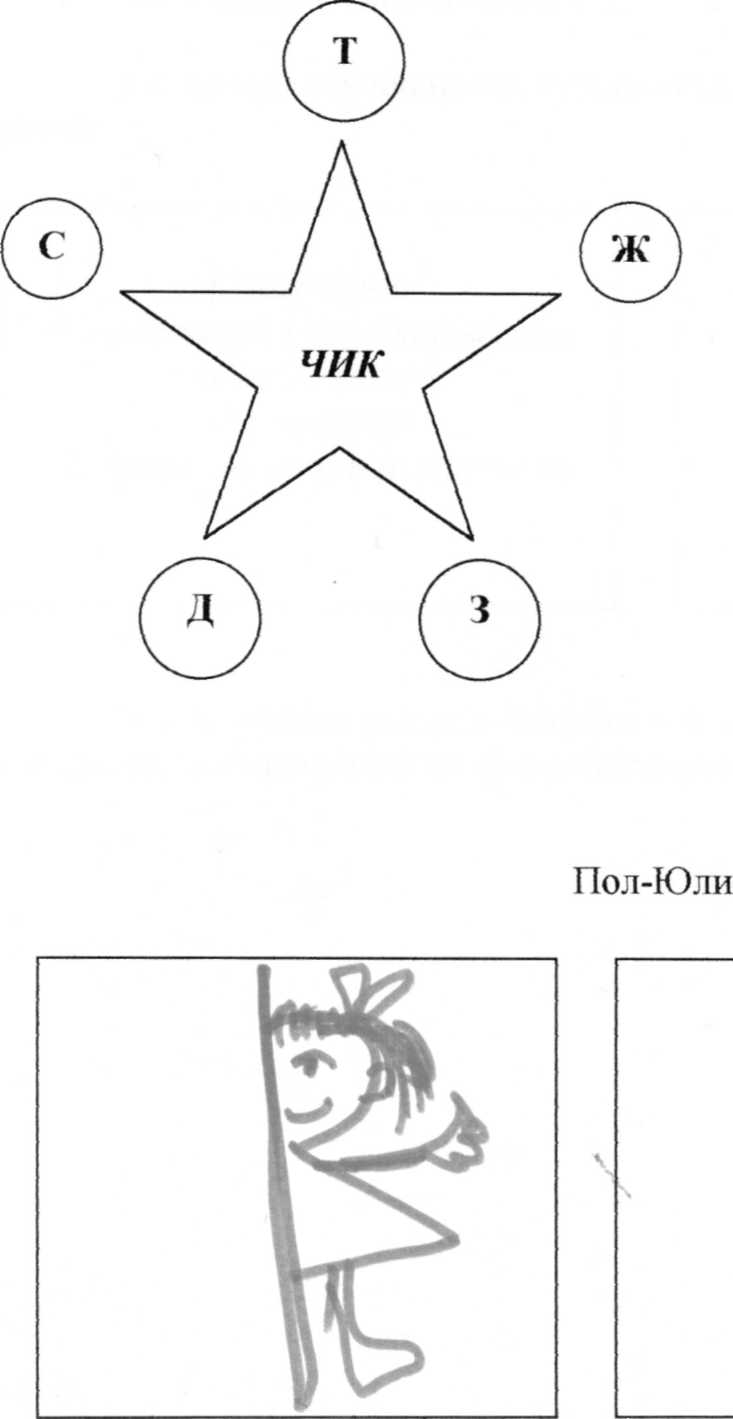 На правописание Числительного пол-Через дефисЮ - заглавная букваЛ - согласная л И — гласная буква.Игровые ситуации помогают пробудить интерес у учащихся к пройденной теме, т.к. моим любимым заданием является подобрать примеры из названий телевизионных передач или кинолент.Так при изучении морфологического разбора словосочетаний (в 5кл.) я предложила детям назвать фильмы, в названиях которых использованы именные словосочетания.«Трудный ребенок»«Джентелъмены удачи»«Приключения Буратино» и т.д.аналогичные задания при изучении в 7 классе причастий «Унесенные ветром» «Улицыразбитых фонарей» «Поющие в терновнике» и т.д.Также при изучении числительных и местоимений с названием телепередач«Один дома» «Семнадцать мгновений весны» «101 долматин»«33 попугая» «Д, Артянъян и три мушкетера»«Я сама» «Мы» «Я и моя собака» «Сам себе режиссер» «Пока все дома» и т.д.При изучении раздела лексики в 6 классе, я предлагала детям решать кроссворд, составленный из фразеологизмов.\